СВОДНАЯ ВЕДОМОСТЬоценок результатов выполнения профессионального  комплексного задания отборочного этапа Всероссийской Олимпиады профессионального мастерстваобучающихся по специальности среднего профессионального образованияв 2019 годуПрофильное направление Всероссийской Олимпиады 43.00.00 Сервис и туризмСпециальность /специальность СПО 43.02.11 Гостиничный сервисЭтап  Всероссийской олимпиады - начальный19 ноября 2019 года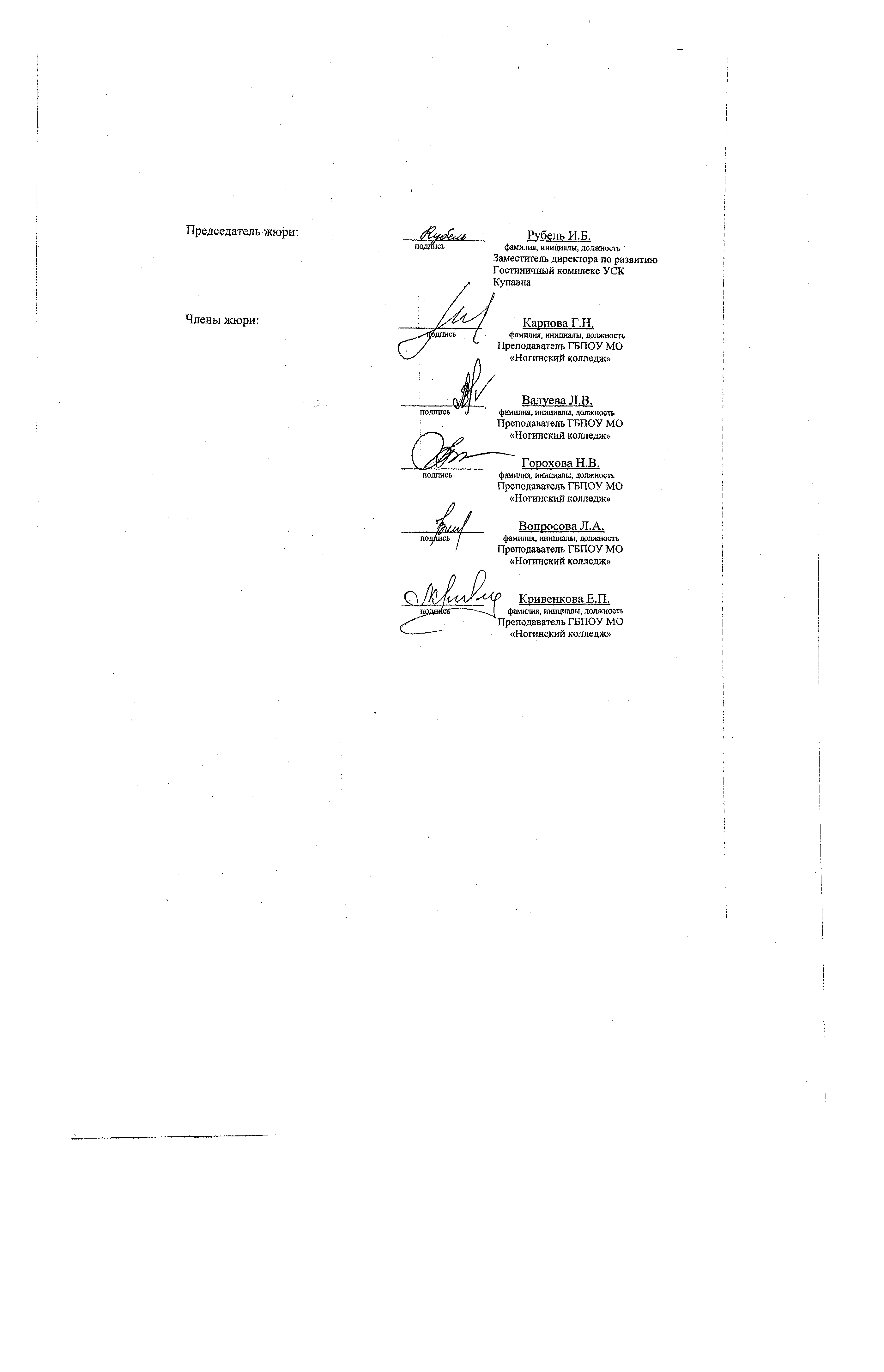 № п/пНомер участника, полученный при жеребьевкеФамилия, имя, отчество  участникаНаименование субъекта Российской Федерации и образовательнойорганизацииОценка результатов выполнения профессионального комплексного задания в баллахОценка результатов выполнения профессионального комплексного задания в баллахИтоговаяоценка выполнения профессионального комплексного задания в баллахЗанятоеместо№ п/пНомер участника, полученный при жеребьевкеФамилия, имя, отчество  участникаНаименование субъекта Российской Федерации и образовательнойорганизацииКомплексное задание 1 уровняКомплексное задание 2 уровня Итоговаяоценка выполнения профессионального комплексного задания в баллахЗанятоеместо1234567815АзароваЕкатеринаРомановна Московская область ГБПОУ МО «Ногинский колледж»223557524ГасановЭльчинНаримановичМосковская область ГБПОУ МО «Ногинский колледж»276289232КорнееваЕкатеринаВитальевнаМосковская область ГБПОУ МО «Ногинский колледж»253964341РодинаАнастасия МаксимовнаМосковская область ГБПОУ МО «Ногинский колледж»233861453СамойловаАнастасияВячеславовнаМосковская область ГБПОУ МО «Ногинский колледж»2865951